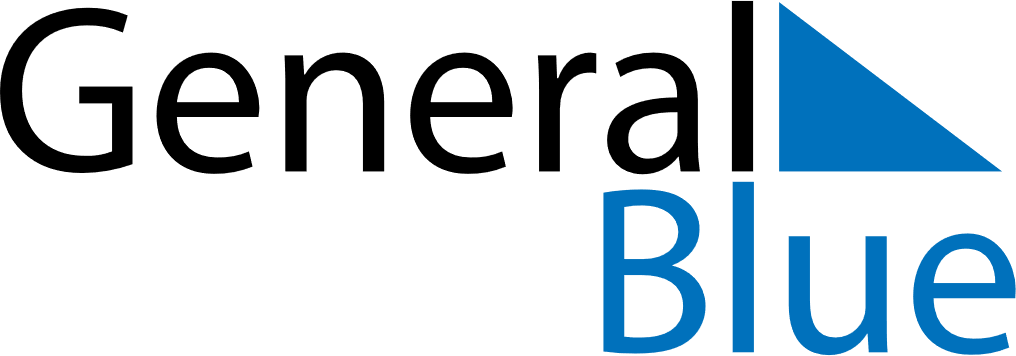 June 2020June 2020June 2020BermudaBermudaSUNMONTUEWEDTHUFRISAT1234567891011121314151617181920National Heroes Day21222324252627282930